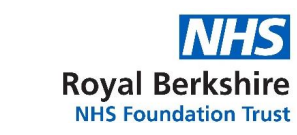 Date: Dear [name of DME],The trainee I supervise [name] has been involved in a patient safety incident.The summary details are as follows: [I.e. brief summary of event in a couple of lines and details of the trainee involvement]In response:I have met with the trainee in order to offer support	Y/NThe trainee has logged this event in their portfolio and made a reflective practice note	Y/NDetails of support offered in the following domains:Pastoral:Educational:Professional:My concerns in relation to this event or more generally regarding the trainee which might need additional support, and the plan for providing this:Competency		Y/NWelfare			Y/NBehaviour		Y/NTraining environment	Y/NOther			Y/NYours sincerely,